Indian Institute of Technology Tirupati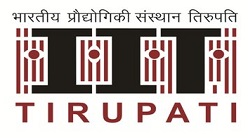 Central LibraryBook Indent											                                                        Date: __________          Name of the Faculty: ____________________________ Department: __________________________                                          					 (a) Text book (b) Reference book (c) Research book Signature of the Faculty:	                      Assistant Librarian:                       Chairman, Library CommitteeLibrary use                                                                                                                   Qty in stock (In the Library) ______________                                                                  Qty Required______________Indent no: IITT/LIB/2018-19/BK/_____________					             Budget Head______________	               S.NOAuthor(s)TitlePublisherEdition& YearISBN CopiesEstimated CostCourse No. & Name for which book is referredNo. of students in the courseCategory (a, b, c) *